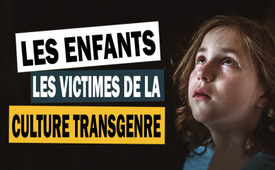 Les enfants ! Les victimes de la « culture transgenre »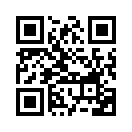 Partout et de plus en plus souvent, les enfants sont confrontés à la culture transgenre et sont sans défense face à ce dangereux endoctrinement. Se pourrait-il que la confusion des genres, telle que nous la trouvons aujourd'hui chez de nombreux enfants et adolescents, soit générée de manière très ciblée et systématique ?Le témoignage d'une jeune femme qui a vécu l'accueil suivant lors d'un séminaire montre à quel point le mouvement transgenre s'est infiltré dans tous les domaines de la vie :   
« Bienvenue à tous les genres, bienvenue à tous les binaires et non-binaires, bienvenue à tous les Genderfluids et bienvenue à tous ceux qui ne veulent pas se voir attribuer un genre. Bienvenue à tous les bisexuels et hétérosexuels. Bienvenue à tous les homosexuels, pansexuels et asexuels. Bienvenue aussi à tous ceux qui ne se sont peut-être pas encore trouvés dans ces énumérations. »

Chers téléspectateurs, comment un tel accueil vous affecte-t-il ? Ne vous semble-t-il pas extrêmement étrange, voire déroutant ? C'est du moins ce qu'a rapporté cette jeune femme. Et cette confusion semble être l'objectif de l'agenda transgenre. Ses victimes sont avant tout des enfants et des adolescents facilement influençables. Confrontés partout à la culture trans, ils sont sans défense face à ce dangereux endoctrinement. [www.kla.tv/27281] Outre le fait que la culture trans est désormais propagée dans les écoles allemandes, il existe un autre moyen efficace de faire prendre conscience aux enfants de la culture trans : l’apparition de plus en plus fréquente et ciblée de transsexuels dans les livres pour enfants, les films et la télévision.  
L'entreprise de médias américaine Disney veut même s'assurer qu'à l'avenir chaque film contiendra « des personnes asexuées, bisexuelles et transgenres conformes à la réglementation ». En Allemagne aussi, la femme transgenre "Monsieur Ingeborg" conquiert les chambres des plus jeunes enfants dans l'émission « Unser Sandmännchen » (Notre marchand de sable). Les livres pour enfants qui font la promotion de l'opération du sexe poussent comme des champignons et les drag queens [les drag queens sont des hommes qui s'habillent et se comportent comme des femmes] lisent aux enfants des histoires dans lesquelles les enfants solitaires se sentent aimés et compris dès qu'ils expliquent qu'ils sont transsexuels.

Ces développements montrent l'influence qu'exercent désormais les idéologues transgenres et que la confusion des genres, telle que nous la trouvons aujourd'hui chez de nombreux enfants et adolescents, est générée de manière très ciblée et systématique.
Les conséquences en sont souvent tragiques, comme on peut le constater dans l'histoire de la vie de Chloe Cole, 19 ans.
Au nom de beaucoup d'autres, Chloe Cole parle devant une commission judiciaire américaine de son calvaire en tant qu'ancienne personne transgenre et demande un changement de mentalité de la part des politiques. Elle accuse les médecins d'avoir rendu réel le cauchemar dont ils prétendaient vouloir la préserver. A l'âge de 13 ans, elle ne se sentait pas bien dans sa peau et aurait préféré être un garçon. Les médecins ont diagnostiqué une dysphorie de genre [terme utilisé pour désigner les personnes qui se sentent du « mauvais » sexe] et ont fait pression sur ses parents. Ils devaient choisir entre une fille morte et un fils transgenre vivant. Les parents ont cédé à la pression et Chloé a reçu des bloqueurs de puberté et une thérapie avec de la testostérone [administration d'hormones masculines]. 
À l'âge de 15 ans, elle a été amputée des seins. Mais au lieu du soulagement promis par les médecins transgenres, cette intervention a déclenché en elle des pensées suicidaires. Son enfance, sa jeunesse et surtout son corps auraient été littéralement détruits par les thérapies et les interventions médicales. Elle regrette d'avoir essayé d'être un garçon. Elle aurait été une enfant au développement tout à fait normal, qui ne voulait tout simplement pas s'adapter. Chloé met en garde contre le fait que chez des adolescents pubertaires, dont les crises sont souvent dues aux changements hormonaux, le récit du « mauvais sexe » éveille des idées dangereuses. Elle-même se considère aujourd'hui comme la victime d'un des plus grands scandales médicaux et réclame l'interdiction des opérations de changement de sexe pour les mineurs !

La question se pose alors inévitablement de savoir pourquoi le thème de la transsexualité a pu s'imposer si rapidement dans la société ? Y a-t-il des profiteurs qui favorisent cette évolution ?

Une analyse financière de « Global Market Insights » décrit le marché de la réassignation sexuelle comme un très bon investissement. Des taux de croissance annuels allant jusqu'à 25 % sont attendus jusqu'en 2026. En conséquence, selon la journaliste d'investigation Jennifer Bilek, le lobby pharmaceutique, bien connecté politiquement, et l'élite financière sous-jacente, font tout leur possible pour exploiter ce marché. Des stratèges mondiaux super riches, comme George Soros et Warren Buffett, financent le lobby transgenre ainsi que ses organisations. De même, les entreprises pharmaceutiques font des dons de plusieurs millions au mouvement LGBT*Q. C'est ainsi qu'il a été possible pour ce dernier d'acheter, par des dons de plusieurs millions, des universités, des hôpitaux ou des facultés de médecine, afin de créer par exemple des chaires d'études transgenres. Parallèlement, la famille de milliardaires américains Pritzker, en particulier, est l'un des principaux investisseurs dans les « cliniques LGBT*Q ». L'objectif de ce lobby transgenre est de définir les droits transgenres comme un droit humain, de sorte que tous les coûts liés au changement de sexe soient supportés par la collectivité - et ce, afin de gagner encore des milliards !

Chers téléspectateurs ! Ne plus savoir si on est un homme ou une femme exprime à quel point l'influence de l'idéologie transgenre crée un sentiment d'insécurité et de confusion, surtout chez les enfants. Pourtant, c'est bien là l'objectif de cet agenda, qui a déjà un impact destructeur sur nos enfants et sur la société dans son ensemble. Les profiteurs sont une fois de plus quelques super-riches qui, dans leur soif de profit sans limite, ruinent littéralement la vie des enfants et des adolescents tellement escroqués. Il est donc essentiel de dévoiler le masque de piété et d’humanisme derrière lequel cette idéologie dangereuse imprègne les peuples. C'est possible si tous les effets nocifs, les témoignages bouleversants des victimes et surtout ceux qui tirent les ficelles avec leur soif de profit criminelle sont connus de tous ! Aidez-nous et diffusez cette émission.de rh/nm/hagSources:Culture transgenre :
https://www.nius.de/Leben/transmann-lieber-transmann-kika-baut-figur-herr-ingeborg-beim-sandmaennchen-ein/8c108247-2e1d-4f17-80c8-829134c852ab
https://journalistenwatch.com/2022/04/08/disney-faengen-woke/https://www.nzz.ch/meinung/der-andere-blick/drag-lesung-fuer-kinder-in-muenchen-die-grenzueberschreitung-ld.1737042
https://www.nius.de/Leben/pubertaetsblocker-operationen-hormone-irre-trans-buecher-fuer-kinder-mitten-in-der-bibliothek/a56a6c08-4746-45e3-802c-6463cc1f0aad

Chloe Cole:
https://demofueralle.de/2023/08/09/meine-brueste-wurden-amputiert-lange-bevor-ich-autofahren-durfte/
https://auf1.tv/menschen-geschichten-schicksale-auf1/lgbtq-propaganda-nach-trans-op-leben-mit-verstuemmeltem-koerperhttps://demofueralle.de/2023/08/09/meine-brueste-wurden-amputiert-lan

Industrie financière :
https://demofueralle.de/2023/09/20/pharma-politik-propaganda-trans-ist-eine-top-down-ideologie/
www.emma.de/artikel/trans-das-geschaeft-der-pharma-branche-340493
www.guidograndt.de/2023/06/09/was-sie-nicht-wissen-duerfen-wer-finanziert-die-transgender-bewegung/Cela pourrait aussi vous intéresser:#TheorieDuGenre - Théorie du genre - www.kla.tv/TheorieDuGenre

#FormationEducation - Formation Education - www.kla.tv/FormationEducation

#Lobyisme - www.kla.tv/Lobyisme

#Transgenre - www.kla.tv/TransgenreKla.TV – Des nouvelles alternatives... libres – indépendantes – non censurées...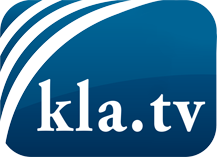 ce que les médias ne devraient pas dissimuler...peu entendu, du peuple pour le peuple...des informations régulières sur www.kla.tv/frÇa vaut la peine de rester avec nous! Vous pouvez vous abonner gratuitement à notre newsletter: www.kla.tv/abo-frAvis de sécurité:Les contre voix sont malheureusement de plus en plus censurées et réprimées. Tant que nous ne nous orientons pas en fonction des intérêts et des idéologies de la système presse, nous devons toujours nous attendre à ce que des prétextes soient recherchés pour bloquer ou supprimer Kla.TV.Alors mettez-vous dès aujourd’hui en réseau en dehors d’internet!
Cliquez ici: www.kla.tv/vernetzung&lang=frLicence:    Licence Creative Commons avec attribution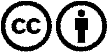 Il est permis de diffuser et d’utiliser notre matériel avec l’attribution! Toutefois, le matériel ne peut pas être utilisé hors contexte.
Cependant pour les institutions financées avec la redevance audio-visuelle, ceci n’est autorisé qu’avec notre accord. Des infractions peuvent entraîner des poursuites.